Szanowni Państwo i Dzieciaki.	Oto nowe karty pracy, na ten tydzień. Jeśli ktoś nie zrobił poprzednich, to bardzo proszę o uzupełnienie 
i odesłanie mi zrobionych zadań. Będę czekać na nie. Część już dostałam i bardzo się z tego powodu cieszę, bo widzę, że się staracie i pracujecie. Dziękuję 	Chciałabym, aby te zadania zostały przez Was robione w miarę systematycznie. Mam nadzieję, że otrzymam je do 26.04.2020 r.W razie potrzeby lub pytań można się ze mną skontaktować od pn. do pt., w godzinach  9.00 – 13.00, telefonicznie (667-149-179) lub za pomocą poczty elektronicznej filipek.b@jedrus.net. Uzupełnij grafy.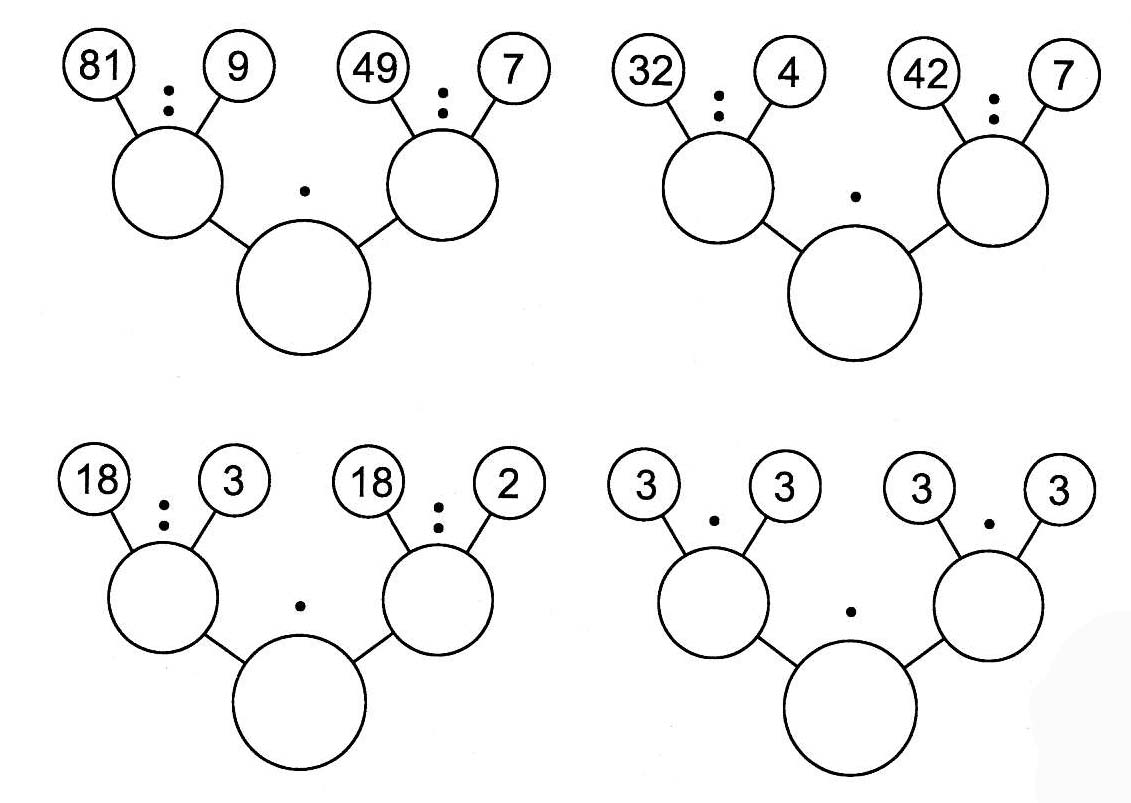 Oblicz.25 : 5 = ……			10 : 5 =	 ……			30 : 5 =……			60 : 6 = ……12 : 6 = ……			18 : 6 = ……			48 : 6 =……			50 : 5 = ……5 : 5 = ……			45 : 5 = ……			24 : 6 =……			35 : 5 = ……15 : 5 = ……			36 : 6 = ……			6 : 6 =……			42 : 6 = ……30 : 6 = ……			54 : 6 = ……			20 : 5 =……			40 : 5 = ……Wpisz prawidłowe wyniki działań.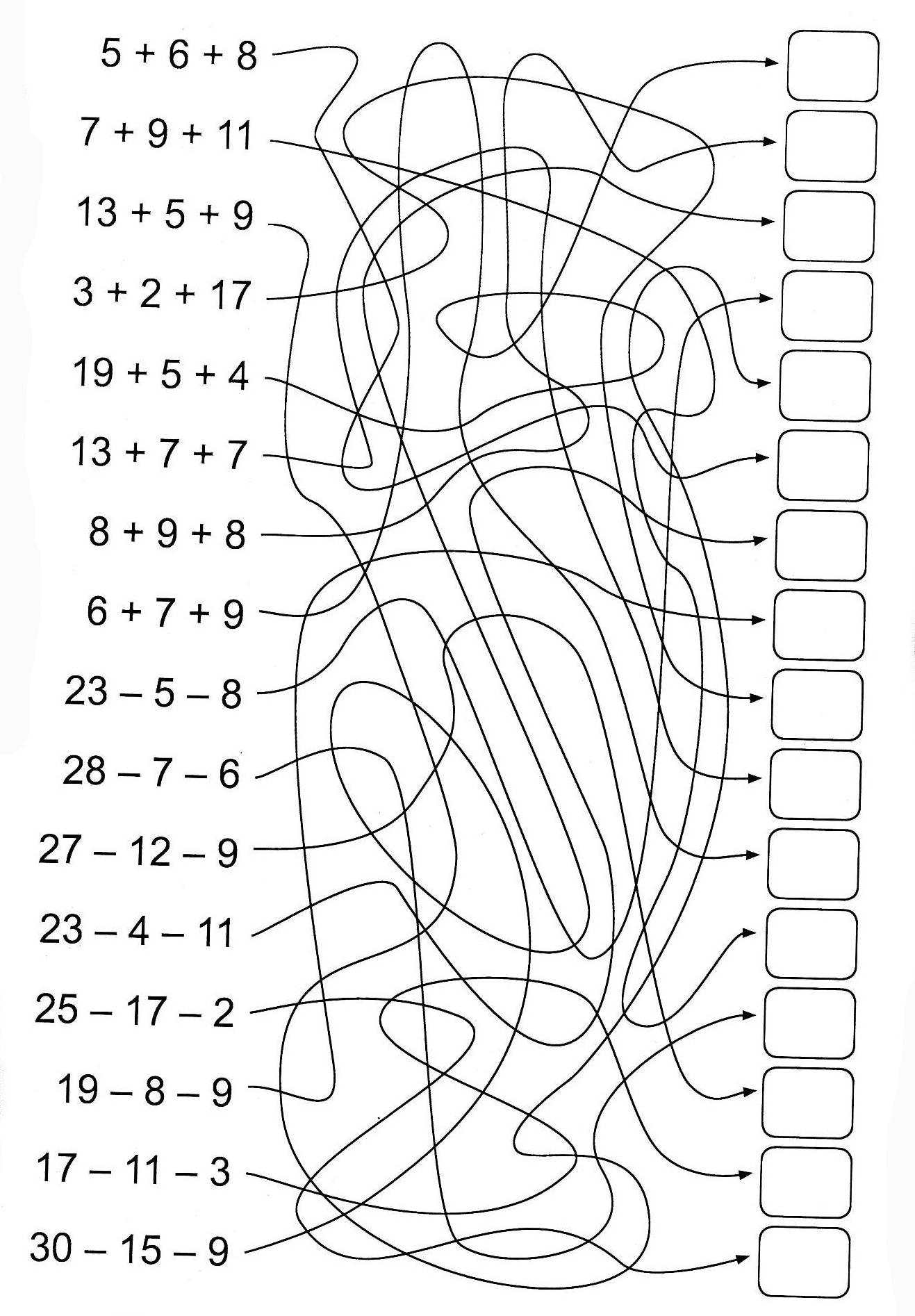 Oblicz.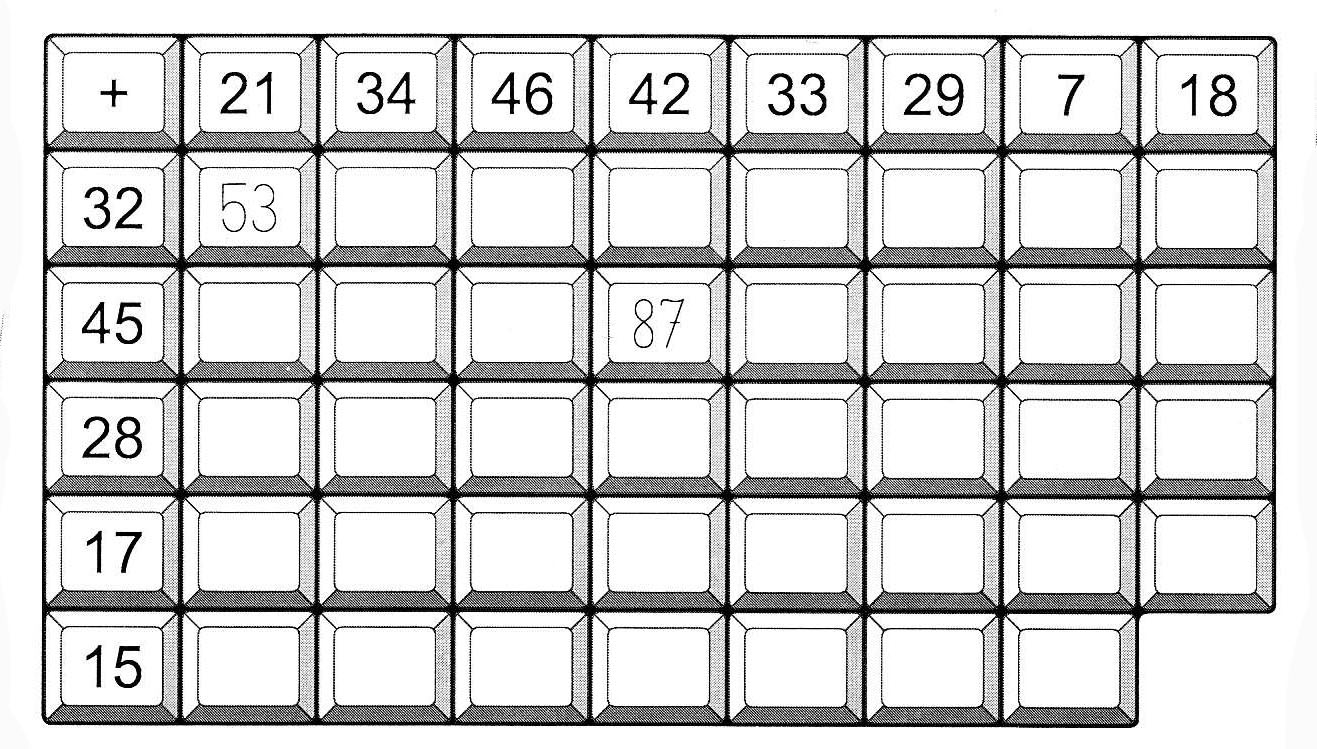 Uzupełnij działania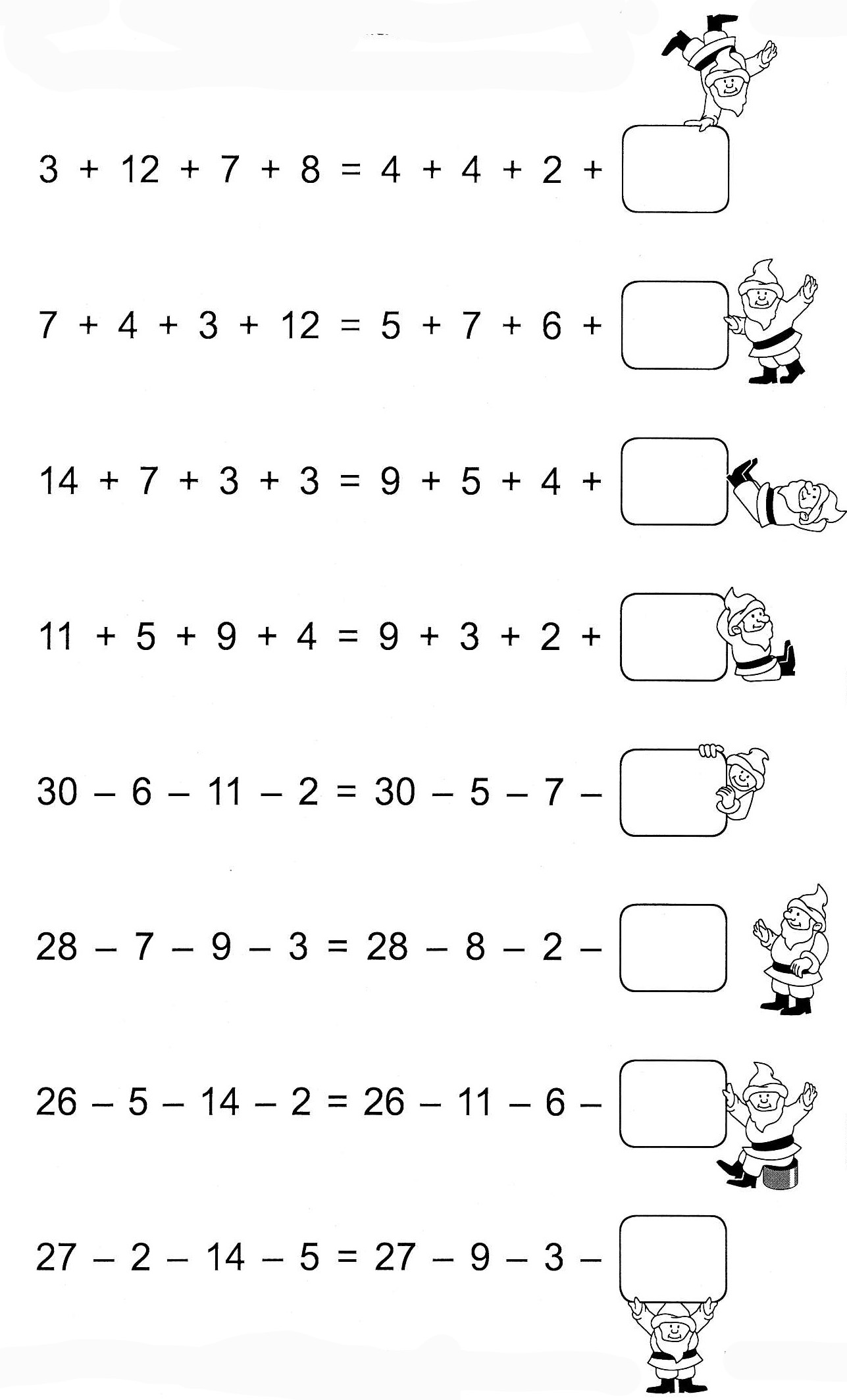 